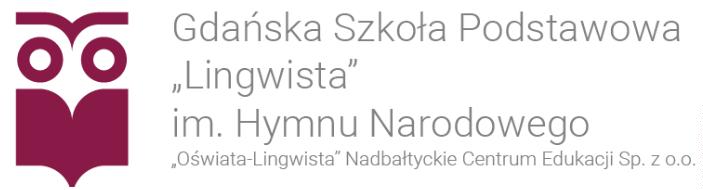 REKRUTACJA KL. V-VIII NA ROK 2024/2025Warunki przyjęcia do Gdańskiej Szkoły Podstawowej „Lingwista” im. Hymnu Narodowego do klas V-VIIIPodanie o przyjęcie do szkołyAnkieta kandydataDeklaracja wyboru drugiego języka obcego w roku szkolnym 2024/2025Odpis aktu urodzenia3 zdjęcia podpisane imieniem i nazwiskiemKarta zdrowia (po otrzymaniu)ROZMOWA REKRUTACYJNADodatkowo należy dostarczyć:Wykaz ocen za pierwsze półrocze klasy obecnejŚwiadectwo ukończenia klasy poprzedniej (oryginał)Świadectwo ukończenia klasy obecnej (oryginał – po otrzymaniu)Pod uwagę brane są:Ocena zachowania w klasie obecnejOceny na świadectwie ukończenia klasy obecnejWykaz ocen za pierwsze półrocze klasy obecnejSzczególne osiągnięcia uczniaRozmowa kwalifikacyjnaKandydaci do szkoły przyjmowani są w następującej kolejności:Laureaci i finaliści przedmiotowych konkursów kuratoryjnych na szczeblu wojewódzkim.Kandydaci, którzy na świadectwie ukończenia klasy obecnej, w wykazie ocen za pierwsze półrocze tej klasy oraz na świadectwie ukończenia klasy obecnej uzyskali średnią ocen 4,75 i wyżej oraz co najmniej bardzo dobrą ocenę zachowania.Pozostali kandydaci, którzy na świadectwie ukończenia klasy obecnej, w wykazie ocen za pierwsze półrocze oraz na świadectwie ukończenia tej klasy uzyskali co najmniej dobre wyniki nauczania i zachowania.